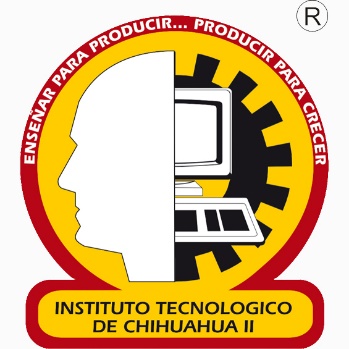 Favor de llenar los siguientes campos:Últimos tres puestos ocupados con anterioridad y tiempos de despacho.¿Cuenta con algún tipo de acreditación de una institución certificadora externa o interna?Mencione el área del conocimiento y academia a la que perteneceMencione las cinco materias diferentes,  de mayor dominio, impartidas  en los últimos  tres semestres. ____________________________________________________________________________________________________________________________________________________________________________________________________________________________________________________________________¿Es Usted perfil deseable? Si		b) NoFecha de obtención ______¿Está Usted interesado en ofrecer sus servicios profesionales al exterior?Si			b) NoSi la respuesta a la pregunta anterior fue si, favor de contestar las siguientes preguntas ¿Cuál es su disponibilidad de horario?8:00 - 14:00 Hrs		b) 14:00- 18:00 Hrs.Dominio de idiomas (Escala de menor a mayor):Dominio de  Software Mencione sus estudios de licenciatura Carrera profesional____________________________________Fechas: de_______   año____    a_____              Institución: __________________________________________Grado obtenido: ______________________________________Titulado: Si        No         En proceso                    Cédula: Número Estudios de especialización realizados                 ESTUDIOS DE MAESTRÍAMaestría en: _________________________________________Periodo año: ____________    a: ___________   año:_________Institución:   _________________________________________Grado obtenido: (Fecha de obtención del grado) _______________________________________________________ Titulado: a) Si           b) No            c) En proceso	Doctorado u otros estudios (especifique en caso de ser afirmativo) Nombre del Doctorado: _______________________________________________________Periodo año: ____________    a: ___________   año: _________Institución:   _________________________________________Grado obtenido: (fecha de obtención del grado) __________________________________________________  Titulado:  a)Si           b) No            c) En proceso	No. de cédula_______________________13.- Experiencia profesional en servicio externo (Trayectoria de capacitación, desarrollo y consultoría empresarial) 14.- ¿Está usted registrado en el SAT, y poder dar recibo o facturas fiscales a su nombre, debido al pago de honorarios para la prestación de un servicio externo?	a) SI	 	b) NO Otros cursos o estudios realizados en los últimos dos años:Trayectoria profesional dentro del Instituto Tecnológico de Chihuahua IISeñale su tipo de Participación en eventos de innovación, creatividad, o ciencias básicas. (fecha)Participación como conferencista o ponente (Mencione tres)Participación en proyectos de investigación y o desarrollo tecnológico.Participación en eventos de vinculación (estadías empresariales, visitas) Participación en artículos de divulgación y o difusión científicaValore sus fortalezas personales y aspectos sobresalientes que lo caracterizan (Escala de menor a mayor): Dominio de sistema, técnica o procedimiento relacionados con su profesión o experiencia Ver anexo de técnicas por áreas de conocimientoDebilidades personales, aspectos por superar de la trayectoria ocupacional____________________________________________________________________________________________________________________CONSIDERACIONES IMPORTANTES.La información se recuperará mediante un link proporcionado por el CIIIT, de cualquier forma, también se tienen en físico por si desean pasar a llenarla personalmente en la DEPI.En caso de requerir algún tipo de información importante adicional, se recabará, de ser posible, por medio de test psicológicos y de aptitudes.De la plantilla, que le proporcionaran se le pide seleccione los campos del conocimiento y las aéreas de gestión de las cuales usted esté interesado en participar en el otorgamiento de o prestación de servicios externos¿Está usted dispuesto en recibir capacitación en las aéreas del conocimiento en las cuales esté interesado en participar?¿Está dispuesto a recibir y acatar las instrucciones y condiciones de remuneración económica que se convengan en su participación por la prestación de servicios externos?_________________________________FIRMA Y NOMBRE DEL INTERESADO Sector públicoSector privadoDocenciaTipo de certificaciónInstitución certificadoraAño de certificaciónÁrea del conocimientoAcademia a la que perteneceIdiomas60%70%80%Excelente (90 – 100%)Sostener conversación y escrito.InglésFrancésOtroTipo de softwareGrado de dominioGrado de dominioGrado de dominioGrado de dominioTipo de software60%  70%  80%  Excelente(90- 100%)OfficeAutocadSolidWorkFleximMicro SoftproyectOtrosCURSOS, TALLERES, DIPLOMADOS Y CONSULTORIAS   IMPARTIDOSCURSOS, TALLERES, DIPLOMADOS Y CONSULTORIAS   IMPARTIDOSCURSOS, TALLERES, DIPLOMADOS Y CONSULTORIAS   IMPARTIDOSCURSOS, TALLERES, DIPLOMADOS Y CONSULTORIAS   IMPARTIDOSCURSOS, TALLERES, DIPLOMADOS Y CONSULTORIAS   IMPARTIDOSCURSOS, TALLERES, DIPLOMADOS Y CONSULTORIAS   IMPARTIDOSNombre y tipo del evento que participoLugar de ImparticiónFecha de realizaciónNombre o razón social de la empresaNivel al que fue dirigidoPrincipal razón de la imparticiónPrincipal razón de la imparticiónNivel de estudios alcanzado o por lograrÁrea del conocimientoInstitución capacitadoraDuraciónParticipanteOrganizadorAsesorJuradoOtrosTítulo de la conferenciaEventoLugarFechaTipo de proyecto y/o desarrollo tecnológicoTítulo del proyectoLugarFechaTipo de eventoUtilidadLugarFechaTítuloÁrea del conocimientoPublicación en:FechaAutoresFortalezas12345AutocontrolLiderazgoComunicaciónVerbalCapacidad técnicaTrabajo en equipoSolución de problemasToma de decisionesManejo de estrésSISTEMA,TÈCNICA Y PROCEDIMIENTOAPLICACIÓN EN AREA DEL CONOCIMIENTODOMINIODOMINIODOMINIODOMINIODOMINIOINTERES PERSONALINTERES PERSONALINTERES PERSONALINTERES PERSONALINTERES PERSONALINTERES PERSONALINTERES PERSONALINTERES PERSONALSISTEMA,TÈCNICA Y PROCEDIMIENTOAPLICACIÓN EN AREA DEL CONOCIMIENTOBAJOREGULARREGULARALTOMUYALTOMUYALTOBAJOBAJOREGULARREGULARALTOALTOMUYALTO